Publicado en Palma el 02/05/2024 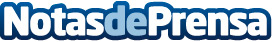 Dispo descubre cómo evitar los costosos viajes en taxi durante el ajetreo del verano en MallorcaDispo, una empresa especializada en soluciones de movilidad, ofrece orientación experta sobre cómo evitar las costosas tarifas de taxi y garantizar un viaje sin estrés en MallorcaDatos de contacto:Laimdota PleisaDispo+37128649402Nota de prensa publicada en: https://www.notasdeprensa.es/dispo-descubre-como-evitar-los-costosos-viajes Categorias: Viaje Madrid Baleares Otros Servicios Movilidad y Transporte http://www.notasdeprensa.es